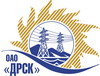 Открытое акционерное общество«Дальневосточная распределительная сетевая  компания»Протокол заседания Закупочной комиссии по вскрытию конвертов г. БлаговещенскПРЕДМЕТ ЗАКУПКИ:Закупка 1524 «Модернизация аппаратуры каналообразования СП СЭС» для нужд филиала ОАО «ДРСК» «Хабаровские электрические сети».Основание для проведения закупки (ГКПЗ и/или реквизиты решения ЦЗК): ГКПЗ 2014 г.Планируемая стоимость закупки в соответствии с ГКПЗ или решением ЦЗК: 2 209 000,00 руб. Информация о результатах вскрытия конвертов:В адрес Организатора закупки поступили заявки на участие: 3.Вскрытие конвертов было осуществлено членами Закупочной комиссии.Дата и время начала процедуры вскрытия конвертов с заявками на участие в закупке: 10:00 (время благовещенское) 03.07.2014 г.Место проведения процедуры вскрытия: ОАО «ДРСК» г. Благовещенск, ул. Шевченко 28, каб. 244.В ходе проведения закупочной процедуры на ЭТП b2b участниками было сделано 3 ценовых предложения.В конвертах обнаружены заявки следующих Участников закупки:РЕШИЛИ:Утвердить протокол заседания Закупочной комиссии по вскрытию поступивших на открытый запрос предложений конвертов.Ответственный секретарь Закупочной комиссии 2 уровня	Моторина О.А.Технический секретарь Закупочной комиссии 2 уровня	Бражников Д.С.№ 401/УТПиР-В03.07.2014Наименование и адрес участникаЦена заявки, руб. без учета НДСЦена заявки, руб. с учетом НДС«Модернизация аппаратуры каналообразования СП СЭС»«Модернизация аппаратуры каналообразования СП СЭС»«Модернизация аппаратуры каналообразования СП СЭС»ООО "ТМ системы" (620043, Свердловская область, г. Екатеринбург, ул.Заводская, 77)2 199 587,912 595 513,73ООО "ЦСП" (690035, Россия, Приморский край, г. Владивосток, ул. Калинина, д. 25)2 205 932,202 603 000,00ООО "Современные системы автоматизации" (675000, Россия, Амурская область, г. Благовещенск, ул. Фрунзе, д. 62)2 156 038,592 544 125,53